1.	Цуканова, О. Электросмог - наша среда обитания / О. Цуканова // Экология и жизнь. - 2011. - № 3. - С. 46-47. Электромагнитное излучение рассмотрено как фактор, оказывающий негативное воздействие на здоровье школьников.2.	Аманова, Е. Зримая польза / Е. Аманова // АиФ. Здоровье. - 2010. - 11-17 февр. (№ 7). - С. 18. Если вы подолгу сидите у компьютера, то позаботьтесь о защите своих глаз.3.	Малых, Т. Ребенок у компьютера: за или против? / Т. Малых // Воспитание школьников. - 2008. - № 1. - С. 56-58. Влияние компьютера на здоровье ребенка.4.	В двух словах // Физкультура и спорт. - 2011. - № 6. - С. 5. Как минимизировать влияние радиоактивного излучения.5.	Чмыхова, Е. Компьютер и зрение: в плену стереотипов / Е. Чмыхова // Здоровье детей. Первое сентября. - 2008. - №10. - С.13-18. Отрицательное воздействие компьютера на зрение школьников.6.	Волосовец, Т. Осторожно: информационные технологии / Т. Волосовец // Здоровье детей. - 2012. - № 2. - С. 12-14. Новые информационные технологии имеют влияние на формирование здоровья современных школьников. Рассмотрены психологические симптомы компьютерной зависимости и пути выхода из этого состояния.7.	Дичев, Т. Осторожно, дети! / Т. Дичев // Спортивная жизнь России. - 2009. - № 10. - С. 19-20. Рассмотрены вопросы негативного влияния компьютера и телевизора на физическое и психическое здоровье детей.8.	Фатыков, Д. Компьютер - друг, но зрение дороже / Д. Фатыков // Питание и общество. - 2002. - № 2. - С. 9. Рассмотрена проблема безопасности использования компьютера.9.	Смородинова, А. Компьютерный остеохондроз / А. Смородинова // Женское здоровье. - 2007. - № 11. - С. 16-17. Приведена гимнастика для шеи.10.	Левашов, О. Компьютер и мозг школьника / О. Левашов // Здоровье детей. - 2016. - №3. - С. 8-9. Рассмотрена проблема влияния компьютера на здоровье ребенка.11.	Рипа, М. Эта "модная" компьютерная болезнь / М. Рипа // Здоровье детей. - 2016. - № 3. - С. 22-24. Приведены упражнения для проведения динамической паузы при работе на компьютере.12.	Забелина, П. Глаза на ветру / П. Забелина // Женское здоровье. - 2015. - № 5. - С. 24-25. Рассмотрены вопросы профилактики и лечения заболеваний глаз.13.	Хирьянова, И. Компьютер: от игры до зависимости / И. Хирьянова // Здоровье школьника. - 2016. - № 10. - С. 74-77. Приведены рекомендации по профилактике компьютерной зависимости у младших школьников.Составитель: Полшкова Н.В.библиограф методико-библиографического отдела МУК «ЦБ Белгородского района»Адрес:Белгородская обл.,Белгородский р-он,С. Стрелецкое, ул. Королева, 44308511Тел./факс: 38-83-91Е-mail: biblbel2015@yandex.ruСайт: http://www.librarys.ru  МУК «Центральная районная библиотека Белгородского района»       6+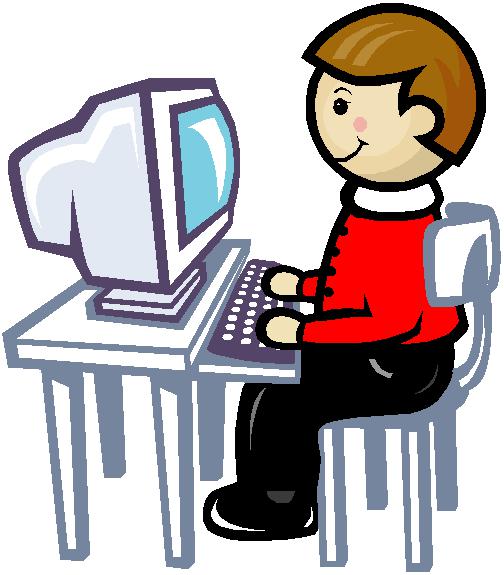 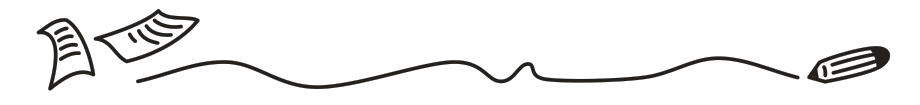 Белгород2017Негативное влияние компьютера на здоровье человека давно доказано и является неоспоримым фактом. Ухудшение зрения, искривление осанки, головная боль и другие проблемы возникают после длительного провождения времени за компьютером. Особое влияние компьютерная техника оказывает на здоровье детей, не только ухудшается физического состояния ребенка, но страдает и неокрепшая психика. Как работа на компьютере влияет на позвоночник и окружающие его мышцы: Неподвижная поза. Это приводит к ослаблению мышечного корсета позвоночника. Одни мышцы выключены из работы, а другие постоянно напряжены, в итоге может возникать болевой синдром. Согнутая спина. Если монитор расположен слишком низко, во время работы на компьютере человек вынужден постоянно наклоняться вперед, выгибать спину «колесом». Это усиливает нагрузки на передние края межпозвонковых дисков.Малоподвижный образ жизни и неполноценное питание. Это негативно сказывается на состоянии позвоночника и всех суставов.Меры профилактики проблем с опорно-двигательным аппаратом, вызванных длительной работой на компьютере: Используйте специальное офисное кресло. Оно поможет уменьшить нагрузки на позвоночник и плечевой пояс. Ваши ноги должны стоять на полу, быть согнуты под углом 90°C в коленных и тазобедренных суставах. 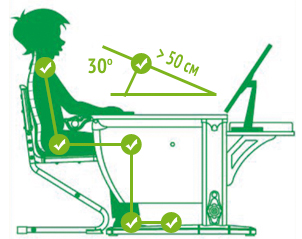 Не кладите ногу на ногу. Держите спину ровно. Делайте перерывы. 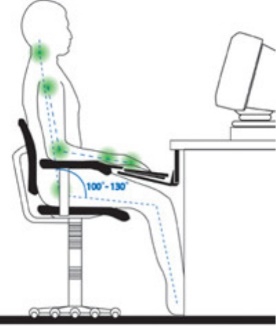 Малоподвижный образ жизни вреден не только для опорно-двигательного аппарата, но и для сердечно-сосудистой системы, внутренних органов.Синдромом компьютерных глаз называют проблемы с органом зрения, которые вызывает частая и длительная работа с компьютером. Это не какое-либо одно определенное состояние: термин «синдром компьютерных глаз» обозначает весь спектр нарушений, включая сухость, боль и пр.Лечение синдрома компьютерных глазУберите блики на экране. Если ваш компьютер стоит возле окна – переместите его или задерните штору. Используйте диммеры – регуляторы яркости освещения. Приобретите специальную настольную лампу, которая будет равномерно освещать ваше рабочее место. Полезно также использовать антибликовый фильтр на экран. Установите правильно ваш стол и компьютер. Оптимальное положение центра монитора – на уровне глаз или немного ниже, на расстоянии примерно 50 см от лицаДавайте вашим глазам отдохнуть. Желательно прерываться каждые 20 минут и примерно в течение 20-ти секунд смотреть в окно. Полезно периодически выполнять специальную гимнастику для глаз. Влияние компьютера на нервную систему, мышление, познавательные навыки, поведениеТема агрессивного поведения подростков, да и взрослых людей, увлекающихся компьютерными играми, не нова. Считается, что агрессию провоцируют жестокие сцены, которые человек видит на экране. Однако результаты исследований показывают, что дело не только в этом. В 2014 году ученые обнаружили, что агрессивное поведение может быть во многом связано со слишком сложным прохождением игры, неспособностью освоить её.Конечно, жесть и игры, положительно влияющие на познавательное и эмоциональное состояние ребенка. Важно следить за тем, в какие игры играет Ваш ребенок. Не лишним будет установка цензеров на компьютер для безопасного пользованием Интернетом.